	POR FESR FVG 2014 - 2020Linea d'Intervento POR 2.1.b.2 - Accelerazione e consolidamentoBando approvato con D.G.R. n. 1787, dd. 22/09/2017, avente ad oggetto la "Concessione di sovvenzioni per il finanziamento di programmi personalizzati di accelerazione e consolidamento d'impresa, finalizzati allo sviluppo imprenditoriale di progetti a valenza culturale, rivolti alle imprese culturali, creative e turistiche"Allegati generali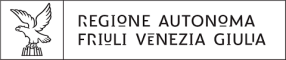 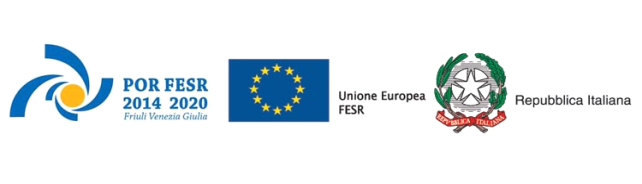 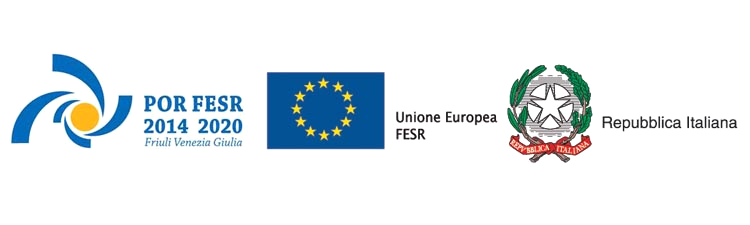 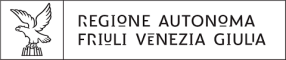 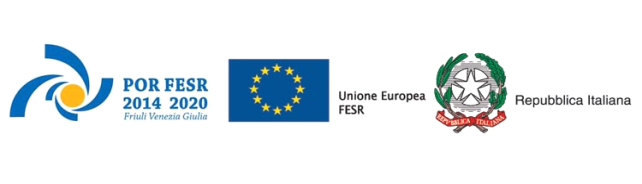 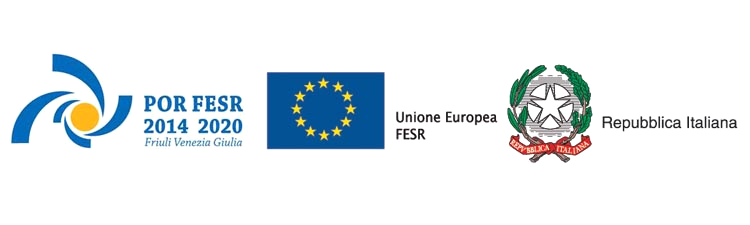 Denominazione progetto:“XXXXXXXXXXXXXXXXXXXXXXX”Anagrafica dell’OperazioneAnagrafica dell’OperazioneModulo operativo n° :Periodo:dal …………. al …………..Prat. n. (MIC):Codice (CUP): Codice (RNA - COR):N. Repertorio regionale:Prot. ___/CONVAnagrafica del documentoAnagrafica del documentoTipo di documentoAllegati al rendiconto intermedioNumero del documento:nn.Data del documentogg/mm/aaaa